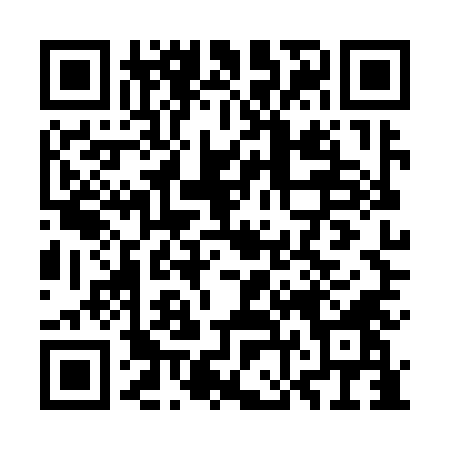 Ramadan times for Chongjin, North KoreaMon 11 Mar 2024 - Wed 10 Apr 2024High Latitude Method: NonePrayer Calculation Method: Muslim World LeagueAsar Calculation Method: ShafiPrayer times provided by https://www.salahtimes.comDateDayFajrSuhurSunriseDhuhrAsrIftarMaghribIsha11Mon5:075:076:3912:313:486:236:237:5012Tue5:055:056:3812:313:486:246:247:5113Wed5:035:036:3612:303:496:256:257:5214Thu5:025:026:3412:303:506:266:267:5415Fri5:005:006:3312:303:506:276:277:5516Sat4:584:586:3112:293:516:296:297:5617Sun4:564:566:2912:293:516:306:307:5718Mon4:554:556:2812:293:526:316:317:5919Tue4:534:536:2612:293:536:326:328:0020Wed4:514:516:2412:283:536:336:338:0121Thu4:494:496:2312:283:546:346:348:0222Fri4:474:476:2112:283:546:356:358:0323Sat4:454:456:1912:273:556:366:368:0524Sun4:434:436:1712:273:556:386:388:0625Mon4:414:416:1612:273:566:396:398:0726Tue4:404:406:1412:263:566:406:408:0927Wed4:384:386:1212:263:576:416:418:1028Thu4:364:366:1112:263:576:426:428:1129Fri4:344:346:0912:263:586:436:438:1230Sat4:324:326:0712:253:586:446:448:1431Sun4:304:306:0512:253:596:456:458:151Mon4:284:286:0412:253:596:466:468:162Tue4:264:266:0212:244:006:476:478:183Wed4:244:246:0012:244:006:496:498:194Thu4:224:225:5912:244:016:506:508:205Fri4:204:205:5712:244:016:516:518:226Sat4:184:185:5512:234:026:526:528:237Sun4:164:165:5412:234:026:536:538:258Mon4:144:145:5212:234:026:546:548:269Tue4:124:125:5012:224:036:556:558:2710Wed4:104:105:4912:224:036:566:568:29